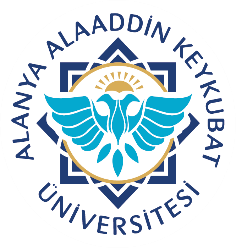 Alanya Alaaddin Keykubat ÜniversitesiDiş Hekimliği Uygulama ve Araştırma Merkezi                     HASSAS RAPOR FORMUDoküman No.SPL.FR.012Alanya Alaaddin Keykubat ÜniversitesiDiş Hekimliği Uygulama ve Araştırma Merkezi                     HASSAS RAPOR FORMUYayın Tarihi06.01.2020Alanya Alaaddin Keykubat ÜniversitesiDiş Hekimliği Uygulama ve Araştırma Merkezi                     HASSAS RAPOR FORMURevizyon Tarihi05.11.2021Alanya Alaaddin Keykubat ÜniversitesiDiş Hekimliği Uygulama ve Araştırma Merkezi                     HASSAS RAPOR FORMURevizyon No.1Alanya Alaaddin Keykubat ÜniversitesiDiş Hekimliği Uygulama ve Araştırma Merkezi                     HASSAS RAPOR FORMUSayfa No.1Sayı:                                                                                                                                     Tarih:
Konu: Protez Yapımı                                                                                                           Saat:   
Hastanın Adı Soyadı:
TC:
                                                                               RAPOR

 …………………………………………………………………           adlı hastaya ........ adet hassas tutuculu kron protetik  Diş Tedavisi kliniğinde yapılmıştır. Fakültemizin döküm laboratuvarı olmadığı için Fakültemizde hassas tutuculu kron dökümleri yapılamamaktadır.
 Durumu bildirir rapordur. 
 Sayı:                                                                                                                                     Tarih:
Konu: Protez Yapımı                                                                                                           Saat:   
Hastanın Adı Soyadı:
TC:
                                                                               RAPOR

 …………………………………………………………………           adlı hastaya ........ adet hassas tutuculu kron protetik  Diş Tedavisi kliniğinde yapılmıştır. Fakültemizin döküm laboratuvarı olmadığı için Fakültemizde hassas tutuculu kron dökümleri yapılamamaktadır.
 Durumu bildirir rapordur. 
 Sayı:                                                                                                                                     Tarih:
Konu: Protez Yapımı                                                                                                           Saat:   
Hastanın Adı Soyadı:
TC:
                                                                               RAPOR

 …………………………………………………………………           adlı hastaya ........ adet hassas tutuculu kron protetik  Diş Tedavisi kliniğinde yapılmıştır. Fakültemizin döküm laboratuvarı olmadığı için Fakültemizde hassas tutuculu kron dökümleri yapılamamaktadır.
 Durumu bildirir rapordur. 
 
                                                                                    Protetik Diş Tedavisi Anabilim Dalı Başkanı
                                                                                    Protetik Diş Tedavisi Anabilim Dalı Başkanı
                                                                                    Protetik Diş Tedavisi Anabilim Dalı BaşkanıAlanya Alaaddin Keykubat ÜniversitesiDiş Hekimliği Uygulama ve Araştırma Merkezi                     HASSAS RAPOR FORMUDoküman No.SPL.FR.12Alanya Alaaddin Keykubat ÜniversitesiDiş Hekimliği Uygulama ve Araştırma Merkezi                     HASSAS RAPOR FORMUYayın Tarihi06.01.2020Alanya Alaaddin Keykubat ÜniversitesiDiş Hekimliği Uygulama ve Araştırma Merkezi                     HASSAS RAPOR FORMURevizyon Tarihi05.11.2021Alanya Alaaddin Keykubat ÜniversitesiDiş Hekimliği Uygulama ve Araştırma Merkezi                     HASSAS RAPOR FORMURevizyon No.1Alanya Alaaddin Keykubat ÜniversitesiDiş Hekimliği Uygulama ve Araştırma Merkezi                     HASSAS RAPOR FORMUSayfa No.1Sayı:                                                                                                                                       Tarih:
Konu: Protez Yapımı                                                                                                           Saat:   
Hastanın Adı Soyadı:
TC:
                                                                       RAPOR

   ………………………………………………………………….                 adlı hastaya ........ adet hassas tutuculu kron protetik  Diş Tedavisi kliniğinde yapılmıştır. Fakültemizin döküm laboratuvarı olmadığı için Fakültemizde hassas tutuculu kron dökümleri yapılamamaktadır.
 Durumu bildirir rapordur. 
 Sayı:                                                                                                                                       Tarih:
Konu: Protez Yapımı                                                                                                           Saat:   
Hastanın Adı Soyadı:
TC:
                                                                       RAPOR

   ………………………………………………………………….                 adlı hastaya ........ adet hassas tutuculu kron protetik  Diş Tedavisi kliniğinde yapılmıştır. Fakültemizin döküm laboratuvarı olmadığı için Fakültemizde hassas tutuculu kron dökümleri yapılamamaktadır.
 Durumu bildirir rapordur. 
 Sayı:                                                                                                                                       Tarih:
Konu: Protez Yapımı                                                                                                           Saat:   
Hastanın Adı Soyadı:
TC:
                                                                       RAPOR

   ………………………………………………………………….                 adlı hastaya ........ adet hassas tutuculu kron protetik  Diş Tedavisi kliniğinde yapılmıştır. Fakültemizin döküm laboratuvarı olmadığı için Fakültemizde hassas tutuculu kron dökümleri yapılamamaktadır.
 Durumu bildirir rapordur. 
                                                                                    Protetik Diş Tedavisi Anabilim Dalı Başkanı                                                                                   Protetik Diş Tedavisi Anabilim Dalı Başkanı                                                                                   Protetik Diş Tedavisi Anabilim Dalı Başkanı